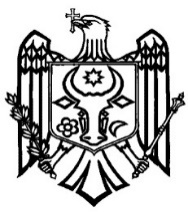 PREȘEDINTELE REPUBLICII MOLDOVAD E C R E TPentru iniţierea negocierilor şi aprobarea semnării Amendamentului nr. 2 la Acordul de finanțare dintre Republica Moldova și Asociația Internațională pentru Dezvoltare privind realizarea Proiectului reforma învățământului în Moldova, semnat la Chișinău la 7 februarie 2013 și ratificat prin Legea nr. 89 din 19 aprilie 2013.      În temeiul art. 86 alin. (1) din Constituția Republicii Moldova și al art. 81 din Legea nr. 595 din 24.09.1999 privind tratatele internaționale ale Republicii Moldova,Președintele Republicii Moldova d e c r e t e a z ă:1. Se iniţiază negocierile asupra  proiectului Amendamentului nr. 2 la  Acordul de finanțare dintre Republica Moldova și Asociația Internațională pentru Dezvoltare privind realizarea Proiectului reforma învățământului în Moldova, semnat la Chișinău la 7 februarie 2013 și ratificat prin Legea nr. 89 din 19 aprilie 2013.2. Se aprobă semnarea Amendamentului nr. 2 la  Acordul de finanțare dintre Republica Moldova și Asociația Internațională pentru Dezvoltare privind realizarea Proiectului reforma învățământului în Moldova, semnat la Chișinău la 7 februarie 2013 și ratificat prin Legea nr. 89 din 19 aprilie 2013.PREȘEDINTELE REPUBLICII MOLDOVAIGOR DODON